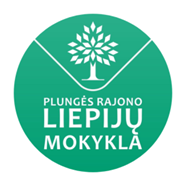 PLUNGĖS R. LIEPIJŲ MOKYKLAVEIKLOS PLANAS2023 M. BALANDIS                                                                                                                                                            Bendra visų skyrių veikla	Veikla Liepijų mokyklos Platelių skyriuje              	Veikla Liepijų mokyklos Šateikių skyriuje	Veikla Liepijų mokyklos Platelių UDC skyriujeRenginio/veiklos pavadinimasRenginio vietaData ir laikasAtsakingi asmenysIndividualios mokinio pažangos stebėsena pamokos lygmeniu.Darbo grupės pasitarimas.Liepijų mokyklosTEAMS platforma2023 m. balandžio 3 d.14.10 val.Pavaduotojos ugdymuiSilva RupeikienėRenata DaukintytėLaima BudreikienėMokytojosIrena MalakauskienėSigita MažeikienėLolita Petraitienė PetrauskienėLiudvika ŠvedėSaulena ŠimkevičienėVigilija UrbonėVitalija LukavičienėKonkursas ,,Vaikų Velykėlės 2023”Liepijų mokyklosPlatelių skyrius2023 m. balandžio 3 d.Pradinių klasių mokytojosSigita MažeikienėVitalija LukavičienėSigita StonienėJolanta VaitkienėPopietė ,,Kiškių dirbtuvėlės”Liepijų mokyklaPlatelių skyrius2023 m. balandžio 3 d.Pradinių klasių mokytojosSigita MažeikienėVitalija LukavičienėSigita StonienėJolanta VaitkienėLiepijų mokyklos Šateikių skyriaus 2 klasės mokinių klasės valandėlė Porto boulingeKonferencijų ir laisvalaikio centras „Porto“2023 m. balandžio 4 d.MokytojaAlma JašinskienėLietuvių kalbos ir literatūros PUPP (žodžiu)Liepijų mokykla2023 m. balandžio 3-4 d.Pavaduotojos ugdymuiRenata DaukintytėSilva RupeikienėMokytojaIrena MalakauskienėParoda ,,Velykų rytą lelija pražydo“. Velykų papročiai ir tautosaka.Liepijų mokyklaPlatelių skyrius2023 m. balandžio 4 d.BibliotekininkėVilija RamonienėRajoninė 1 - 4 klasių mokinių matematikos olimpiadaLiepijų mokykla2023 m. balandžio 5 d.Pradinių klasių mokytojosSigita MažeikienėVitalija LukavičienėSigita StonienėJolanta VaitkienėSaulena ŠimkevičienėRimalda BeniušienėAlma JašinskienėVigilija UrbonėTarptautinis piešinių konkursas ,,Išgirsti pačią slapčiausią gamtos kalbą”Liepijų mokyklosPlatelių skyrius2023 m. balandžio 5 d.MokytojaVitalija LukavičienėRespublikinis projektas,,Mes rūšiuojame 2023”Liepijų mokyklosPlatelių skyrius2023 m. balandžio 4-7 d.MokytojosVitalija LukavičienėJurgita RazgaitienėŠvenčiame H. K. Anderseno gimtadienį(Tarptautinė vaikų knygos diena)Liepijų mokyklaPlatelių skyrius2023 m. balandžio 5 d.MokytojaVitalija LukavičienėŽemaitijos krašto vaikų ir moksleivių dainų festivalis “Skambioji daina 2023”Plungės M.Oginskio meno mokykla2023 m. balandžio 5 d.MokytojaDiana PaulauskienėIntegruota etikos-muzikos pamoka”Nematerialaus ir materialaus paveldo pažinimas. Etiketas sakralioje aplinkoje “Liepijų mokyklaPlatelių skyrius2023 m. balandžio 6 d.MokytojosDiana PaulauskienėSilva RupeikienėRespublikinis masinis bėgimas ,,Velykinis kiškučių bėgimas 2023”Liepijų mokyklosŠateikių skyrius2023 m. balandžio 6 d.MokytojaEdita DzvonkuvienėIntegruota tikybos-muzikos pamoka„UNESCO paveldo Žemaičių Kalvarijos kalnai ,,gyvoje” tradicijoje“Liepijų mokyklaPlatelių skyrius2023 m. balandžio 7 d.MokytojaiDiana PaulauskienėKlemensas JaraminasTarptautinis piešinių konkursas „Išgirsti pačią slapčiausią gamtos kalbą“Panevėžio gamtos mokykla2023 m. balandžio 7 d.MokytojaLiudvika ŠvedėRespublikinis mokinių kūrybinių darbų konkursas „Pravėriau vario vartelius“Kretingos rajono Salantų meno mokykla2023 m. balandžio 7 d.MokytojaLiudvika ŠvedėKultūros paso edukacijaLiepijų mokykla2023 m. balandžio 7 d.Pradinių klasių mokytojosSigita MažeikienėVitalija LukavičienėSigita StonienėJolanta VaitkienėSaulena ŠimkevičienėRimalda BeniušienėAlma JašinskienėVigilija UrbonėProjektinė veikla – akcija„Kaip gera ir smagu sportuoti visiems kartu“Plungės specialiojo ugdymo centras2023 m. balandžio 7 d.MokytojaSaulena ŠimkevičienėKretingos r. Salantų gimnazijosA. Ivanausko komandinis matematikos uždavinių sprendimo konkursasKretingos r. Salantų gimnazija2023 m. balandžio 7 d.MokytojosJurgita RazgaitienėLaima BudreikienėBirutė RočienėVigilija UrbonėViktorina ,,Mažiau” - tvariau! Arčiau - sveikiau!”Liepijų mokyklaŠateikių skyrius2023 m. balandžio 12 d.MokytojaVigilija Urbonė„Mažosios Velykėlės“Liepijų mokyklosPlatelių UDC skyrius2023 m. balandžio 14 d.MokytojaSimona VaitkienėNetradicinė technologijų pamoka (Plungėje UAB Home Group siuvykloje ir Plungės policijos skyriuje)Liepijų mokyklaPlatelių skyrius2023 m. balandžio 18 d.MokytojosVitalija LukavičienėSigita StonienėMargučių ridenimo varžybosLiepijų mokyklosPlatelių UDC skyrius2023 m. balandžio 18 d.MokytojaVitalija LukavičienėProjektas ,,Vaikų Velykėlės 2023“Liepijų mokyklosŠateikių skyrius2023 m. balandžio 18 d.Pradinių klasių mokytojosSaulena ŠimkevičienėRimalda BeniušienėAlma JašinskienėVigilija UrbonėAtvira matematikos pamoka6 klaseiLiepijų mokyklaŠateikių skyrius2023 m. balandžio 19 d.2 pamokaMokytojaBirutė RočienėSkirtukas mano knygelei(paroda skirta Knygos dienai)Liepijų mokyklosPlatelių skyrius2023 m. balandžio 21 d.BibliotekininkėVilija RamonienėPradinių klasių mokytojosSigita MažeikienėVitalija LukavičienėSigita StonienėJolanta VaitkienėAtvira matematikos pamoka5 klaseiLiepijų mokyklosŠateikių skyrius2023 m. balandžio 24 d.MokytojaBirutė Ročienė„Klasės valandėlė“ boulingeKonferencijų ir laisvalaikio centras „Porto“2023 m. balandžio 24 d.MokytojosLiudvika ŠvedėSimona Etkevičiūtė-BaltrušėAkcija ,,Visi kartu”Liepijų mokyklosPlatelių skyrius2023 m. balandžio 24 d.MokytojosAgnė ZakaraitėBirutė PakalniškienėPiešinių konkursas,,Saugus eismas kelyje 2023”Liepijų mokyklosPlatelių skyrius2023 m. balandžio 25 d.MokytojosVitalija LukavičienėJolanta VaitkienėIntegruota pasaulio pažinimo pamoka su Žemaitijos Nacionalinio Parko direktoriumi Ramūnu LydžiuLiepijų mokyklosPlatelių skyrius2023 m. balandžio 25 d.8.50 val. (aktų salė)Pradinių klasių mokytojosSigita MažeikienėVitalija LukavičienėSigita StonienėJolanta VaitkienėPaukščių stebėjimas parkeLiepijų mokyklosPlatelių UDC skyrius2023 m. balandžio 26 d.MokytojaVitalija LukavičienėPoetui, prozininkui Ksaverui Sakalauskui –Vanagėliui - 160 metųLiepijų mokyklosPlatelių skyrius2023 m. balandžio 28 d.BibliotekininkėVilija RamonienėMetodinė valanda „Judėjimo poreikių tenkinimas ir galimybės ikimokyklinio ugdymo įstaigose“. Projekto „Aš ir tu - sportuokime kartu“ renginys.Liepijų mokyklosPlatelių UDC skyrius2023 m. balandžio 28 d.MokytojaDovilė RuginienėKonkursas,,Nupiešk sau kojinytes”Liepijų mokyklaIki 2023 m. balandžio 30 d.MokytojosVitalija LukavičienėSaulena ŠimkevičienėRespublikinis projektas,,Pavasario žiedai”Liepijų mokyklaŠateikių skyrius2023 m. balandisMokytojaEdita DzvonkuvienėMatematinis konkursas,,Kings” finalasLiepijų mokykla2023 m. balandisMokytojosVitalija LukavičienėAlma JašinskienėProjektas ,,Sveikatiada”Liepijų mokyklosPlatelių skyrius2023 m. balandisMokytojaVitalija LukavičienėSocialinių mokslų ir kalbų mokytojų ugdomosios veiklos stebėjimas, vertinimas (pamokų stebėsena pratęsta dėl administracijos ir mokytojų ligų bei administracijos užimtumo)Liepijų mokykla2023 m. balandisDirektorė Erika Laurinaitienė Pavaduotojos ugdymuiRenata DaukintytėSilva RupeikienėDorinio ugdymo, menų ir neformalaus užsiėmimo mokytojų ugdomosios veiklos stebėjimas, vertinimas (pamokų stebėsena)Liepijų mokykla2023 m. balandisDirektorė Erika Laurinaitienė Pavaduotojos ugdymuiRenata DaukintytėSilva RupeikienėSocialinio ir emocinio ugdymo programos LION QUEST įgyvendinimo stebėsenaLiepijų mokykla2023 m. balandisDirektorė Erika LaurinaitienėSUP mokinių ir mokinių, atvykusių iš Ukrainos, ugdymo(si) stebėsena (nukelta dėl administracijos užimtumo)Liepijų mokykla2023 m. balandisPavaduotojos ugdymuiRenata DaukintytėSilva RupeikienėNetradicinė lietuvių kalbos pamoka Bukantės dvarelyjeLiepijų mokyklosŠateikių skyrius2023 m. balandisMokytojaSaulena ŠimkevičienėNetradicinė pasaulio pažinimo pamokaIšvyka į “Dainiaus ūkį”Liepijų mokyklosŠateikių skyrius2023 m. balandisMokytojaSaulena ŠimkevičienėNetradicinė anglų kalbos ir geografijos pamoka(susitikimas su savanoriu iš Vokietijos)Plungės viešoji biblioteka2023 m. balandis(paskutinė savaitė)MokytojosLolita Petraitienė PetrauskienėAldona LučinskienėEkologinis konkursas,,Mano žalioji palangė”Liepijų mokyklosŠateikių skyrius2023 m. balandisMokytojaVigilija UrbonėAkcija “Darom”Liepijų mokykla2023 m. balandisSocialinės pedagogėsSimona Etkevičiūtė-BaltrušėBirutė PakalniškienėKlasių vadovaiIšvyka į VŠĮ Telšių regioninį profesinio mokymo centrąLiepijų mokyklaPlatelių skyrius2023 m. balandisMokytojosJurgita RazgaitienėIna Jakubėnienė„Knygos ženklai“Knygos skirtukų paroda IT pagalba, skirta tarptautinei vaikų knygos dienai paminėtiLiepijų mokyklaPlatelių skyrius2023 m. balandisBibliotekininkėVilija RamonienėMokytojaLaima BudreikienėInformacinių gebėjimų ugdymo pamoka 2 klasei „Knygos struktūra“Liepijų mokyklosPlatelių skyrius2023 m. balandisBibliotekininkėVilija RamonienėMokytojaVitalija LukavičienėInformacinių gebėjimų ugdymo pamoka 3 klasės mokiniams „Informaciniai šaltiniai. Skaitymo dienoraštis. Lobių ieškojimas“Liepijų mokyklaPlatelių skyrius2023 m. balandisBibliotekininkėVilija RamonienėMokytojaSigita StonienėInformacinių gebėjimų ugdymo pamoka 4 klasės mokiniams „Pažintis su enciklopedijomis ir žodynais. Pažintis su abėcėliniu ir sisteminiu katalogais“Liepijų mokyklaPlatelių skyrius2023 m. balandisBibliotekininkėVilija RamonienėMokytojaJolanta VaitkienėMokinių asmeninių kompetencijų tyrimas(UK testai)Liepijų mokykla2023 m. balandisKarjeros koordinatorėVilija RamonienėSteam kūrybinių darbų paroda“Pavasario margutis atriedėjo”Liepijų mokyklosŠateikių skyrius2023 m. balandisMokytojaJolanta GirčienėParoda-pleneras“Gyvosios gamtos spalvos”Liepijų mokyklosŠateikių skyrius2023 m. balandisMokytojaJolanta GirčienėMuzikinis rytmetys,,Aš myliu  Žemaitiją”Liepijų mokyklosPlatelių UDC skyrius2023 m. balandisMokytojaDiana PaulauskienėIntegruota muzikos-pasaulio pažinimo pamoka “Mona Žemaitija”Liepijų mokyklaPlatelių skyrius2023 m. balandisMokytojosDiana PaulauskienėJolanta VaitkienėSigita StonienėKūrybinė veikla ,,Laiškai mamai“Liepijų mokyklaPlatelių skyrius2023 m. balandisMokytojosIrena MalakauskienėGražina KazlauskienėVGK posėdisLiepijų mokyklaPlatelių skyrius2023 m. balandisPavaduotoja ugdymuiSilva RupeikienėMokytojaJurgita RazgaitienėSocialinė pedagogė Birutė PakalniškienėPriešmokyklinio amžiaus vaikų išvyka į Plungės sporto mokyklą „Pažintis su dziudo“.Projekto „Aš ir tu - sportuokime kartu“ renginysLiepijų mokyklosPlatelių UDC skyrius2023 m. balandisMokytojaDovilė Ruginienė